Семинар для страхователей: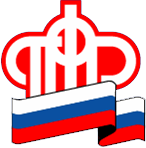 Как правильно предоставить сведения о трудовом стаже работников?Управление ПФР в Приозерском районе приглашает плательщиков страховых взносов на семинар, который состоится 17.06.2015 в 14 час. 30 мин. по адресу:                        г. Приозерск, ул. Ленина, д.15а. Тема семинара: «Реализация прав застрахованных лиц по формированию накопительной пенсии. Представление корректирующей отчетности плательщиками, ведущими финансово-хозяйственную деятельность и представившими форму РСВ-1 с нулевыми начислениями. Представление страхователями форм о трудовом стаже застрахованных лиц.»Приглашаются все желающие!Управление ПФР в Приозерском районеЛенинградской областиР/СМИ/руководство/Жолобова/2015/2 кв/Семинар 17.06.2015	